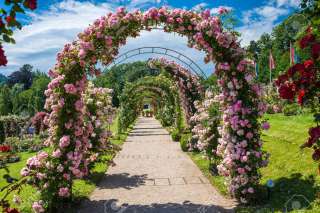 Damnernsaduak Floating Market Lunch Cultural Show At Rose Garden
Elep. & Croc. Theme Shop (1,800.- Baht / Per Person)06.30 a.m. Pick up from the hotel 07.00 a.m.  Leave Bangkok for Rachaburi province 
08.30 a.m.  Visit coconuts sugar home industry09.00 a.m.  Boat trip to The Floating Market 09.30 a.m.  Arrive Floating Market where you find many kinds of farm products sold in their Sampan boat10.30 a.m.  Short stop at the handy craft factory 12.00 a.m.   Visit the Samphran Elephant Ground & Zoo for International Buffet Lunch, after lunch see the Crocodile Wrestling Show and The Elephant Theme Show; the great elephant show in ThailandPrice Exclude :Personal Expense:Service charge 3.5% for paying by credit card charge*PRICE AND ITINERARY ARE SUBJECT TO CHANGE WITHOUT PRIOR NOTICE*